          НачальникуДепартамента культурыМэрии г. Грозного            М.С-М.АмаевойОтчет о проделанной работе МБУ «ЦНК» г. Грозногоза апрель 2018г.Мероприятия по духовно-нравственному воспитанию молодежи12 апреля в МБУ «Центр национальной культуры» провели праздничный концерт «День мира в ЧР». На мероприятии прозвучали песни в исполнении солистов ЦНК.Участников – 4 человека, зрителей – 49 человек.13 апреля в МБУ «Центр национальной культуры» с участниками художественной самодеятельности провели литературно музыкальную композицию: «Мир нужен всем». Участников – 5 человек, зрителей – 48 человек.24 апреля в МБУ «Центр национальной культуры» провели конкурс старинной чеченской песни «Ненан меттан - хазалла». На мероприятии приняли участие творческие коллективы ДШИ № 9, ДШИ № 10, ДК «Оргтехника», ЦНК.Участников – 10 человек, зрителей – 45 человек.	25 апреля в МБУ «Центр национальной культуры» провели литературно музыкальная композиция: «Сан сийлахь ненан мотт!». В концертной программе прозвучали песни в исполнении солистов ЦНК.Участников – 5 человек, зрителей – 40 человек.Всего в рамках духовно-нравственного воспитания в апреле проведено 4 мероприятия, участников 24, присутствовало 182 человека. Мероприятия по гражданско-патриотическому воспитанию молодежи2 апреля в МБУ «Центр национальной культуры» прошла юмористическая программа: «День смеха». На мероприятии приняли участие участники художественной самодеятельности.Участников – 2 человека, зрителей – 46 человек.27 апреля в МБУ «Центр национальной культуры» провели Праздничный концерт ко Дню мира и труда. На мероприятии приняли участие участники художественной самодеятельности и солисты ЦНК.Участников – 2 человека, зрителей – 49 человек.Всего в рамках гражданско-патриотического воспитания молодежи в апреле проведено 2 мероприятия, участников 4, присутствовало 95 человек.Мероприятия по профилактике и предупреждению распространения инфекций, вызываемых вирусом иммунодефицита человека (ВИЧ-инфекция), туберкулеза и другими социально-значимыми заболеваниями4 апреля в МБУ «Центр национальной культуры» с участниками художественной самодеятельности провели беседу: «СПИД –убийца.». Цель беседы: воспитать в формировании собственного отношения к этой проблеме, которые могут обеспечить принятие решений, касающихся их собственной жизни.Участников – 2 человека, зрителей – 45 человек.6 апреля в МБУ «Центр национальной культуры» провели викторину для участников художественной самодеятельности по профилактике СПИД: «Защити себя от болезни».Участников – 4 человека, зрителей – 40 человек.В рамках по профилактике и предупреждению распространения инфекций и социально-значимых заболеваний, в апреле проведено 2 мероприятия, участников 6, зрителей – 85 человек.Мероприятия по профилактике безнадзорности и преступлений несовершеннолетних10 апреля в МБУ «Центр национальной культуры» с работниками и участниками художественной самодеятельности провели лекцию: «Что такое хулиганство?»Участников – 1 человек, зрителей – 46 человек.18 апреля в МБУ «Центр национальной культуры» провели беседу: «Это должен знать каждый.». Целью мероприятия стала профилактика безнадзорности и преступлений несовершеннолетних в молодежной среде.Участников – 2 человека, зрителей – 45 человек.В рамках по профилактике безнадзорности и преступлений несовершеннолетних в апреле проведено 2 мероприятия, участников 3, присутствовало 91 человек.Мероприятия по профилактике наркомании и незаконного оборота наркотиков19 апреля в МБУ «Центр национальной культуры» провели беседу с участниками художественной самодеятельности: «Скажи наркотикам – нет!».Участников – 3 человека, зрителей – 48 человек.20 апреля в МБУ «Центр национальной культуры» с работниками и участниками художественной самодеятельности информационный час: «Узнаем, чтобы защититься». Участников – 1 человек, зрителей – 46 человек.В рамках по профилактике наркомании и незаконного оборота наркотиков в апреле проведено 2 мероприятия, участников 4, присутствовало 94 человека.Мероприятия по профилактике экстремизма и терроризма23 апреля в МБУ «Центр национальной культуры» провели беседу «Толерантность – дорога к миру». Общей целью мероприятия было ознакомление работников с понятием «толерантность», выявление основных черт толерантности, формирование правильного представления о толерантном поведении.Участников – 1 человек, зрителей – 40 человек.27 апреля в МБУ «Центр национальной культуры» с работниками и участниками художественной самодеятельности провели круглый стол: «Терроризм – зло против человечества».Участников – 1 человек, зрителей – 45 человек.В рамках по профилактике экстремизма и терроризма в апреле проведено 2 мероприятия, участников 2, присутствовало 85 человек.Внеплановые мероприятия3 апреля в Грозненском русском драматическом театре им М. Ю. Лермонтова прошел первый тур Республиканского конкурс-фестиваля «Синмехаллаш». На мероприятии приняли участие участники художественной самодеятельности Центра национальной культуры и заняли 1 место.Участников – 36 человек, зрителей – 200 человек.10 апреля в РДК Шатойского района прошел Республиканский конкурс фестиваль «Бекалахь, ненан мотт!». На мероприятии приняли участие работники и участники художественной самодеятельности ЦНК. Участников – 10 человек, зрителей – 100 человек.14 апреля в Батальоне «Север» 46-й ОБрОН прошел концерт, посвященный Дню мира. На мероприятии прозвучали песни в исполнении солистов ЦНК Сайдуллаева М., Эльмурзаева П.Участников – 2 человека, зрителей – 150 человек.20 апреля в ДК «Аргун» прошел финал Республиканского конкурс - фестиваля «Бекалахь, ненан мотт!». На мероприятии приняли участие работники и участники художественной самодеятельности ЦНК и заняли первое место.Участников – 16 человек, зрителей – 200 человек.21 апреля в ГБУ «Республиканская библиотека для слепых» прошло мероприятие «Библионочь-2018». На мероприятии приняла участие солистка ЦНК Сайдуллаева М.Участников – 1 человек, зрителей – 70 человек.22 апреля по проспекту В.В. Путина прошло мероприятие ко Дню Чеченского языка. В концертной программе приняли участие солисты ЦНК Сайдуллаева М. и Меджидова Р.Участников – 2 человека, зрителей – 40 человек.23 апреля в Щирк1от1ар прошло мероприятие ко Дню Чеченского языка. На мероприятии приняли участие работники и участники художественной самодеятельности ЦНК.Участников – 10 человек, зрителей – 50 человек.24 апреля в Доме Радио прошел концерт ко Дню Чеченского языка. В концертной программе принял участие солист ЦНК Мухтаров Идрис.Участников – 1 человек, зрителей – 70 человек.24 апреля в ДК им. Щиты Эдисултанова прошел концерт ко Дню Чеченского языка. В концертной программе приняли участие солист ЦНК Мухтаров Идрис и участники художественной самодеятельности.Участников – 3 человека, зрителей – 100 человек.В апреле проведено 9 внеплановых мероприятий, участников 81, присутствовало 980 человек.За текущий месяц проведено 23 мероприятия, участников 124, присутствовало 1612 человек.7 клубных формирований 153 участника.Вокал – 30 чел.Вокально – инструментальный – 28 чел.Религиозное пение – 30 чел.Хоровой –30 чел.Национальная гармошка –10 чел.Дечиг пондар – 10 чел.Декоративно - прикладное искусство – 15 чел.Директор                                                                                                            Мацаев В.Л.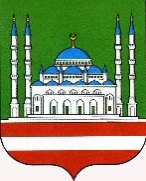 ДЕПАРТАМЕНТ КУЛЬТУРЫ МЭРИИ г. ГРОЗНОГОCОЬЛЖА ГIАЛИН МЭРИНОЬЗДАНГАЛЛИН ДЕПАРТАМЕНТМуниципальное бюджетное учреждение «Центр национальной культуры» г. ГрозногоМуниципальни бюджетан учреждени «Соьлжа-ГIалин къоман культурин туш»пр-т А.Кадырова, 39г.Грозный, Чеченская Республика 364021,Тел.: 8(938)893-09-09e-mail: clubsistema_cks@mail.ruДЕПАРТАМЕНТ КУЛЬТУРЫ МЭРИИ г. ГРОЗНОГОCОЬЛЖА ГIАЛИН МЭРИНОЬЗДАНГАЛЛИН ДЕПАРТАМЕНТМуниципальное бюджетное учреждение «Центр национальной культуры» г. ГрозногоМуниципальни бюджетан учреждени «Соьлжа-ГIалин къоман культурин туш»пр-т А.Кадырова, 39г.Грозный, Чеченская Республика 364021,Тел.: 8(938)893-09-09e-mail: clubsistema_cks@mail.ruДЕПАРТАМЕНТ КУЛЬТУРЫ МЭРИИ г. ГРОЗНОГОCОЬЛЖА ГIАЛИН МЭРИНОЬЗДАНГАЛЛИН ДЕПАРТАМЕНТМуниципальное бюджетное учреждение «Центр национальной культуры» г. ГрозногоМуниципальни бюджетан учреждени «Соьлжа-ГIалин къоман культурин туш»пр-т А.Кадырова, 39г.Грозный, Чеченская Республика 364021,Тел.: 8(938)893-09-09e-mail: clubsistema_cks@mail.ruДЕПАРТАМЕНТ КУЛЬТУРЫ МЭРИИ г. ГРОЗНОГОCОЬЛЖА ГIАЛИН МЭРИНОЬЗДАНГАЛЛИН ДЕПАРТАМЕНТМуниципальное бюджетное учреждение «Центр национальной культуры» г. ГрозногоМуниципальни бюджетан учреждени «Соьлжа-ГIалин къоман культурин туш»пр-т А.Кадырова, 39г.Грозный, Чеченская Республика 364021,Тел.: 8(938)893-09-09e-mail: clubsistema_cks@mail.ruДЕПАРТАМЕНТ КУЛЬТУРЫ МЭРИИ г. ГРОЗНОГОCОЬЛЖА ГIАЛИН МЭРИНОЬЗДАНГАЛЛИН ДЕПАРТАМЕНТМуниципальное бюджетное учреждение «Центр национальной культуры» г. ГрозногоМуниципальни бюджетан учреждени «Соьлжа-ГIалин къоман культурин туш»пр-т А.Кадырова, 39г.Грозный, Чеченская Республика 364021,Тел.: 8(938)893-09-09e-mail: clubsistema_cks@mail.ruДЕПАРТАМЕНТ КУЛЬТУРЫ МЭРИИ г. ГРОЗНОГОCОЬЛЖА ГIАЛИН МЭРИНОЬЗДАНГАЛЛИН ДЕПАРТАМЕНТМуниципальное бюджетное учреждение «Центр национальной культуры» г. ГрозногоМуниципальни бюджетан учреждени «Соьлжа-ГIалин къоман культурин туш»пр-т А.Кадырова, 39г.Грозный, Чеченская Республика 364021,Тел.: 8(938)893-09-09e-mail: clubsistema_cks@mail.ruДЕПАРТАМЕНТ КУЛЬТУРЫ МЭРИИ г. ГРОЗНОГОCОЬЛЖА ГIАЛИН МЭРИНОЬЗДАНГАЛЛИН ДЕПАРТАМЕНТМуниципальное бюджетное учреждение «Центр национальной культуры» г. ГрозногоМуниципальни бюджетан учреждени «Соьлжа-ГIалин къоман культурин туш»пр-т А.Кадырова, 39г.Грозный, Чеченская Республика 364021,Тел.: 8(938)893-09-09e-mail: clubsistema_cks@mail.ru№№№На №отНаименованиеколичество мероприятийколичество участниковКоличество зрителейДуховно-нравственное ​воспитание​424182Патриотическое воспитание2495Профилактика здорового образа жизни2685Профилактика наркомании2494Профилактика правонарушений2391Профилактика терроризма и экстремизма2285Внеплановые мероприятия981980ИТОГО231241612​Конкурсы11045Участие в Республиканских конкурсах362500Участие в Международных конкурсах---